Lampa biurowa typu kreślarskiego  - szt. 5Wykonana z metalu i tworzywaKonstrukcja lampy umieszczona na stabilnej podstawieKolor dominujący: czarny, szary - zamawiany asortyment nie musi być w całości                       w jednym kolorzeDo każdej lampki dołączona żarówka LED – szt. 5Żarówka dedykowana do modelu lampki. Barwa światła – ciepło biała          Rysunek poglądowy         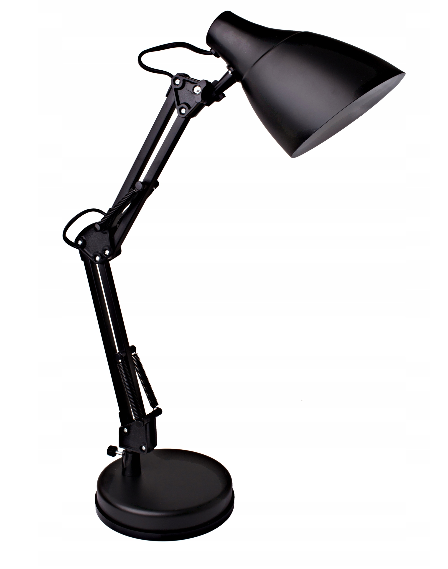 